Для снижения риска распространения коронавирусной инфекции начиная с 30 марта прием в клиентских службах Управления Пенсионного фонда России в Приозерском районе Ленинградской области ведется только по предварительной записи и только по тем услугам, которые нельзя получить дистанционно через личный кабинет на сайте ПФР или портале Госуслуг.

Записаться на прием в клиентскую службу можно по телефону 8-81379-37407.

Обратиться за большинством услуг Пенсионного фонда сегодня можно онлайн. Электронные сервисы ПФР охватывают практически все направления деятельности фонда и предоставляемые выплаты. Использовать кабинет могут и пенсионеры, и те, кто только формирует пенсию или имеет право на другие социальные выплаты.

Пенсионеры и предпенсионеры могут получить через кабинет справки и документы, в том числе для дистанционного представления в другие организации. Работающим россиянам в кабинете доступны сведения о пенсионных коэффициентах, накоплениях, стаже и отчислениях работодателей на пенсию. Семьи с сертификатом материнского капитала найдут информацию о расходовании средств и их актуальной сумме.

Кабинет также позволяет обращаться за оформлением большинства выплат ПФР и управлять их предоставлением. Например, подать электронное заявление о смене способа доставки пенсии или замене социальной услуги на денежную компенсацию.

Через кабинет можно оформить выплаты по уходу за пенсионером, ребенком-инвалидом или инвалидом с детства первой группы. Необходимые электронные заявления о назначении выплаты и о согласии на осуществление ухода также реализованы в кабинете. Соответственно, в нем есть возможность подать заявление от лица законного представителя: родителя, усыновителя, опекуна или попечителя.

Оперативная информация предоставляется по телефону "горячей" линии 8-81379-31666.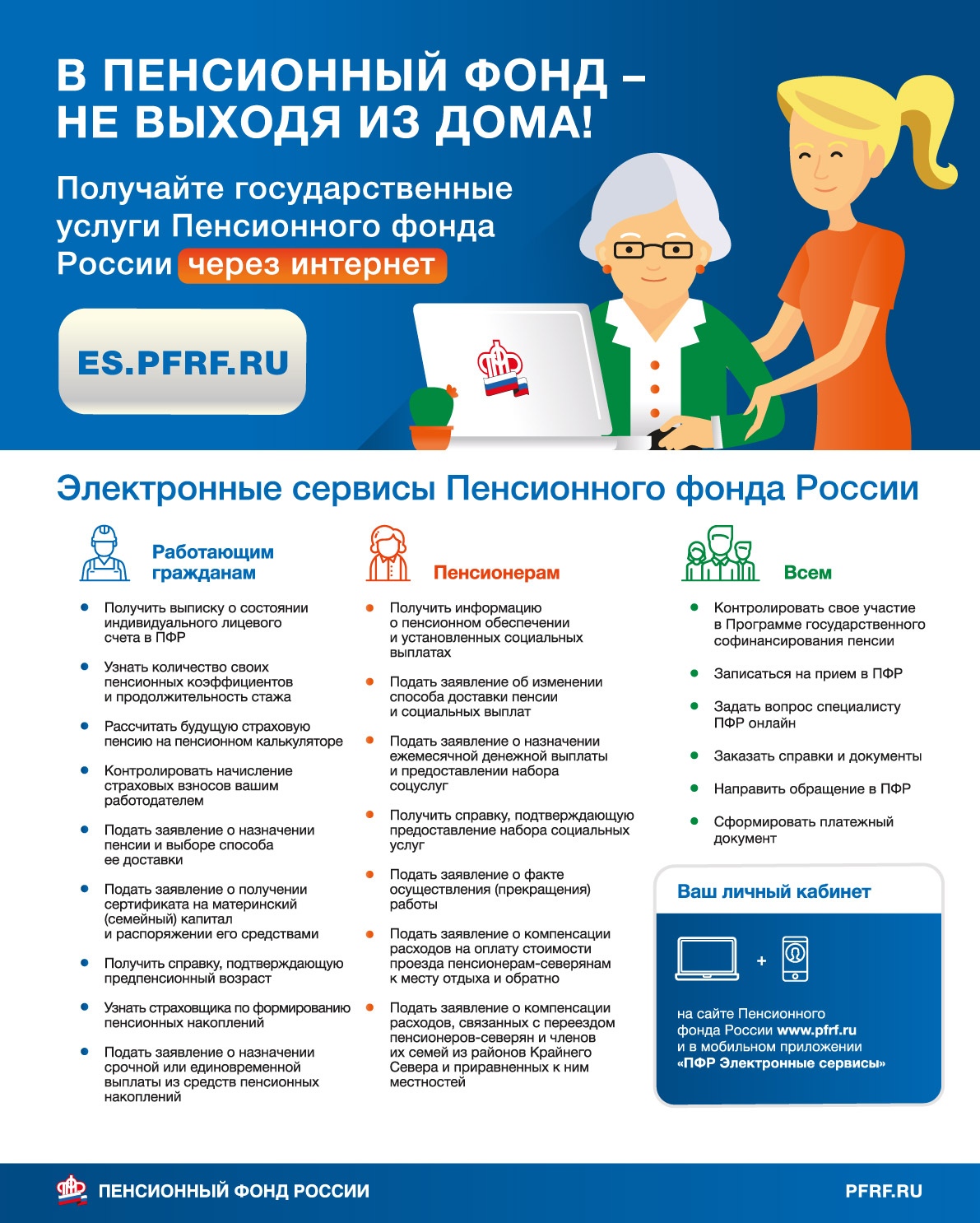 